ČERNOBÍLÁ & BÍLOČERNÁ ZÁBAVAPátek 20.10.2017 od 20:00 hod.Sál kulturního domu Na PileVstupné 80,-KčK poslechu i tanci hraje skupina B Band. Dress code pátečního večera hude černobílá barva. Občerstvení během večera zajištěno, žízeň mít nebudeme.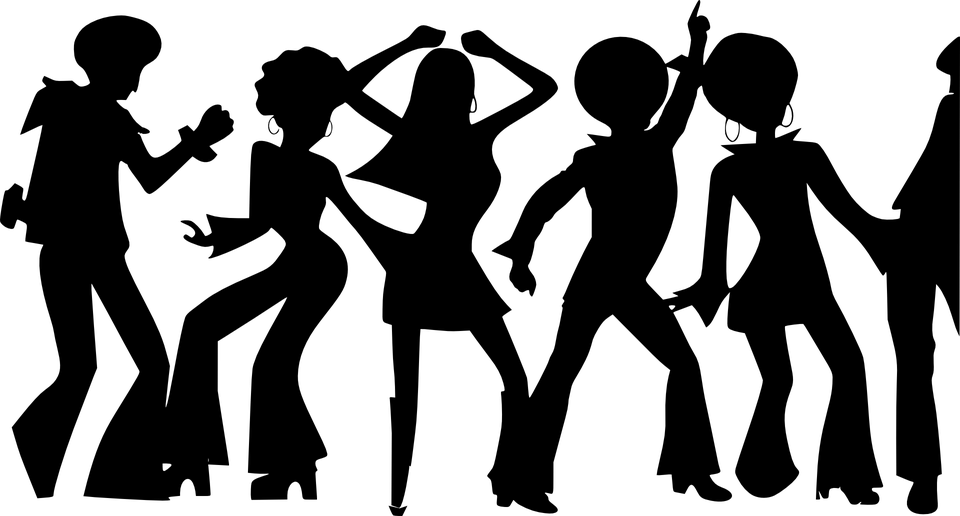 Zve SPOZ Dobkovice